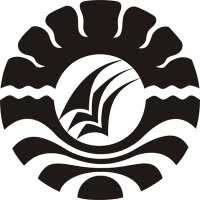 SKRIPSIPENERAPAN MODEL PEMBELAJARAN CONTEXTUAL TEACHING ANDLEARNING DALAM MENINGKATKAN HASIL BELAJAR PKnPADA MURID KELAS IV SDN 29 BANYUANYARAKECAMATAN SANROBONEKABUPATEN TAKALARANDRIANYPROGRAM STUDI PENDIDIKAN GURU SEKOLAH DASARFAKULTAS ILMU PENDIDIKANUNIVERSITAS NEGERI MAKASSAR2016PENERAPAN MODEL PEMBELAJARAN CONTEXTUAL TEACHING ANDLEARNING DALAM MENINGKATKAN HASIL BELAJAR PKnPADA MURID KELAS IV SDN 29 BANYUANYARAKECAMATAN SANROBONEKABUPATEN TAKALARSKRIPSIDiajukan Untuk Memenuhi Syarat Sebagai Prasyarat Memperoleh Gelar SarjanaPendidikan Pada Program Studi Pendidikan Guru Sekolah DasarStrata Satu Fakultas Ilmu PendidikanUniversitas Negeri MakassarANDRIANYNIM. 1047240344PROGRAM STUDI PENDIDIKAN GURU SEKOLAH DASARFAKULTAS ILMU PENDIDIKANUNIVERSITAS NEGERI MAKASSAR2016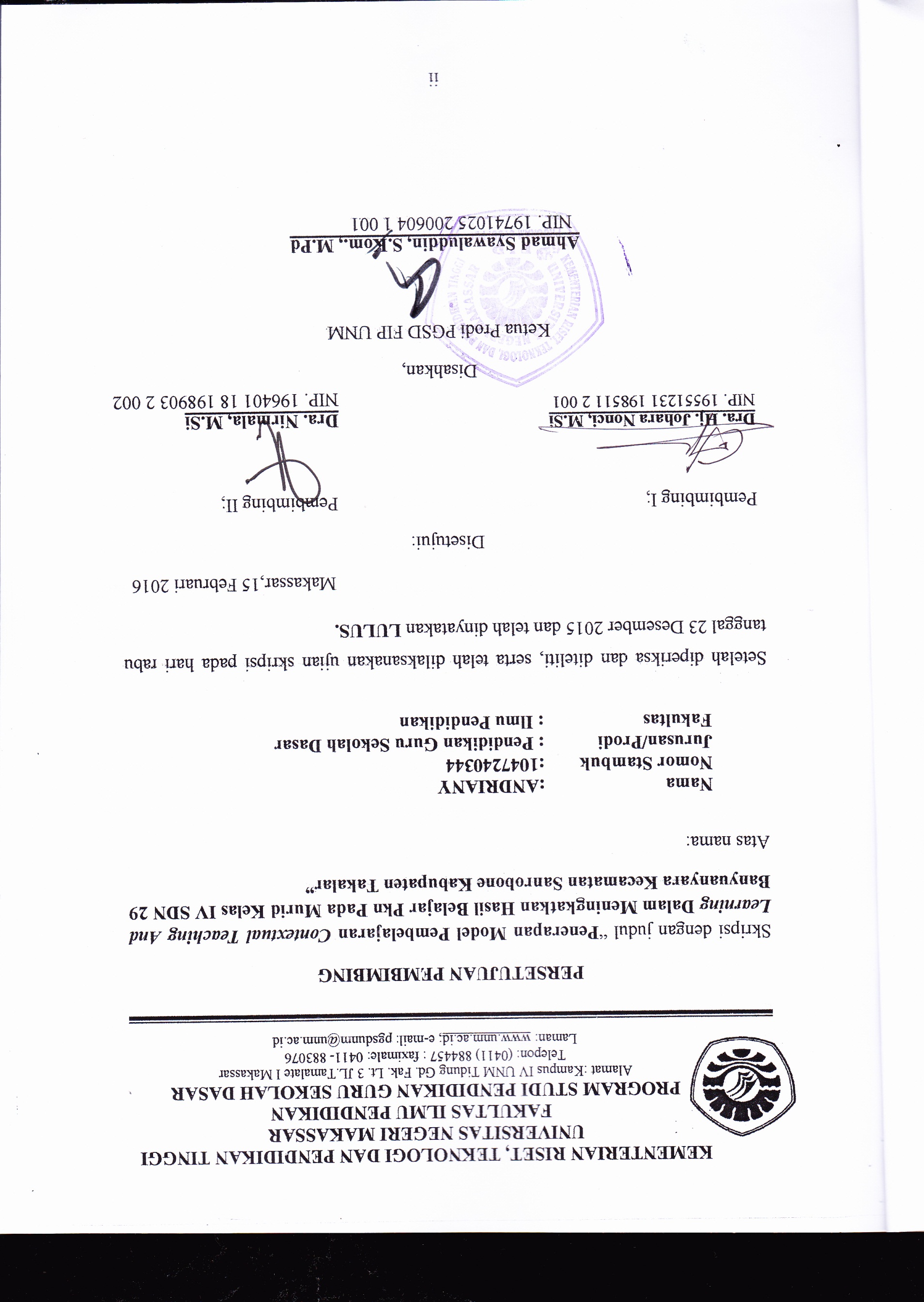 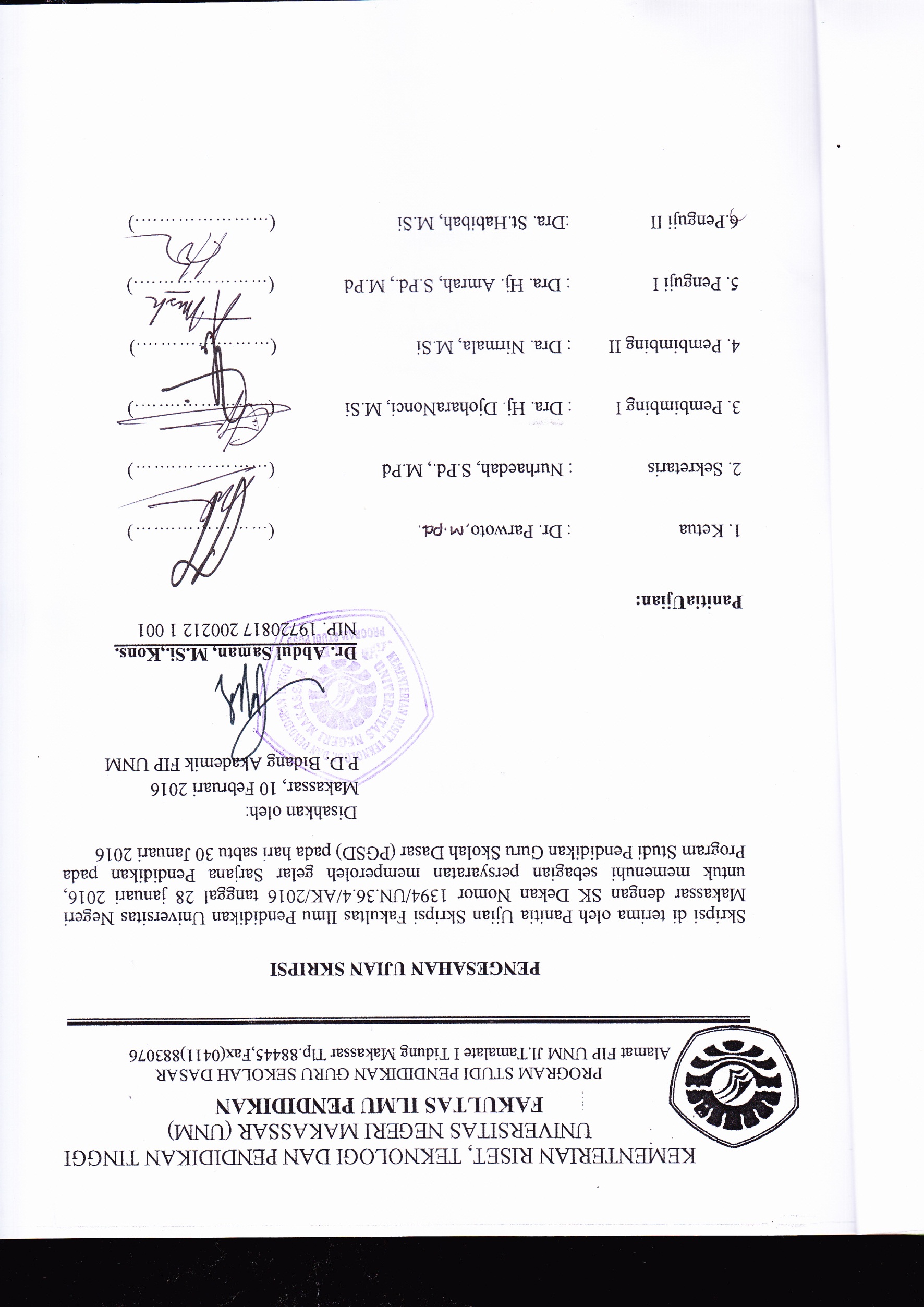 PERNYATAAN KEASLIAN SKRIPSISaya yang bertanda tangan dibawah ini :Nama			 :  AndrianyNIM			 :  1047240344Jurusan/Prodi               :  PGSD S1Judul                   :  Penerapan Model Pembelajaran Contextual Teaching   And Learning Dalam Meningkatkan Hasil Belajar Pkn Pada Murid Kelas IV SDN 29 Banyuanyara Kecamatan Sanrobone Kabupaten TakalarMenyatakan dengan sebenarnya bahwa Skripsi yang saya tulis ini benar merupakan hasil karya  sendiri dan bukan merupakan pengambilalihan tulisan atau pikiran orang lain yang saya akui sebagai hasil tulisan atau pikiran sendiri.Apabila dikemudian hari terbukti atau dapat dibuktikan bahwa Skripsi ini hasil jiplakan, atau mengandung unsur plagiat, maka saya bersedia menerima sanksi atas perbuatan tersebut sesuai ketentuan yang berlaku.Takalar,10 Desember 2015Yang Membuat Pernyataan,ANDRIANYNIM : 1047240344MOTTO DAN PERUNTUKKANJanganlah bersedih karena anda gagal meraih cita-citaBangkitlah dan cobalah kembali meraihnyaAtau ambil hikmah dari semuanya……(intisari QS 9:40)“Jangan  menyerah walau dalam keadaan apapun”Rajinlah menuntut ilmu karena dengan ilmu segalanya bisa kita raihDengan ilmu kita menjadi terhormat dimata manusia dan mulia disisi Allah SWT (Andriany)Dengan segala kerendahan hatiKuperuntukkan karya sederhana ini kepada almamater, bangsa dan agamaku serta untuk ayahanda, ibunda dan saudara-saudariku tercinta serta keluarga dan sahabat-sahabatku, kedua buah hatiku tercinta yang dengan tulus selalu berdoa dan memberi  spirit demi keberhasilan penulisABSTRAKANDRIANY,2016. Penerapan Model Pembelajaran Contextual Teaching And Learning Dalam Meningkatkan Hasil Belajar PKn Pada Murid Kelas IV SDN 29 Banyuanyara Kecamatan Sanrobone Kabupaten Takalar.Skripsi. Dibimbing Oleh Dra. St. Johara Nonci, M.Si. Dan Dra. Nirmala M.Si.  pada Program Studi Pendidikan Guru Sekolah Dasar Fakultas Ilmu Pendidikan Universitas Negeri Makassar.Permasalahan penelitian ini adalah rendahnya hasil belajar PKn pada murid kelas IV SDN 29 Banyuanyara Kecamatan Sanrobone Kabupaten Takalar. Rumusan masalah dalam penelitian ini adalah Bagaimanakah penerapan model pembelajaran contextual teaching and learning dalam meningkatkan hasil belajar PKn pada murid kelas IV SDN 29 Banyuanyara Kecamatan Sanrobone Kabupaten Takalar?. Tujuan penelitian ini untuk mendeskripsikan Penerapan Model Pembelajaran Contextual Teaching And Learning dalam meningkatkan hasil belajar PKn pada murid kelas IV SDN 29 Banyuanyara Kecamatan Sanrobone Kabupaten Takalar, pendekatan yang digunakan dalam penelitian ini adalah pendekatan kualitatif deskriptif dengan  jenis penelitian ini adalah Penelitian Tindakan Kelas (PTK) yang berdaur siklus yaitu meliputi perencanaan, pelaksanaan, observasi, dan refleksi. Adapun yang menjadi subjek penelitian adalah guru dan murid kelas IV SDN 29 Banyuanyara Kecamatan Sanrobone Kabupaten Takalar dengan jumlah murid 17 orang dengan materi PKn. Teknik pengumpulan data yang digunakan adalah observasi, tes, dan dokumentasi. Analisis data yang digunakan adalah kualitatif dan kuantitatif. Hasil penelitian menunjukkan bahwa adanya peningkatan dalam pembelajaran, baik pada aktivitas guru dan murid. Aktifitas guru pada siklus I dikategorikan cukup sedangkan siklus II telah dikategorikan baik. Aktivitas murid pada siklus I dikategorikan cukup sedangkan siklus II telah dikategorikan baik. Selain itu, peningkatan hasil belajar terlihat pada meningkatnya nilai rata-rata kelas dari siklus I ke siklus II, ketuntasan secara klasikal telah mencapai indikator yang telah ditetapkan, dan hasil belajar murid pada siklus I dikategorikan cukup dan siklus II dikategorikan baik pada setiap siklusnya. Kesimpulan penelitian ini adalah melalui Penerapan Model Pembelajaran Contextual Teaching And Learning Dalam Meningkatkan Hasil Belajar Pkn Pada Murid Kelas IV SDN 29 Banyuanyara Kecamatan Sanrobone Kabupaten Takalar.  PRAKATA	Puji dan Syukur penulis panjatkan kehadirat AllahSWT atas limpahan  rahmat, hidayat dan kasih sayang-Nya, sehingga Skripsi yang berjudul “Penerapan Model Pembelajaran Contextual Teaching And Learning Dalam Meningkatkan Hasil Belajar PKn Pada Murid Kelas IV SDN 29 Banyuanyara  Kecamatan  Sanrobone  Kabupaten Takalar” dapat diselesaikan sesuai waktu yang direncanakankan. Salawat dan salam agar tetap tercurahkan kepada junjungan kita Rasulullah Muhammad SAW, keluarga, sahabat, dan para pengikut-pengikutnya sampai akhir zaman.  Walaupun demikian penulis menyadari bahwa masih terdapat kekurangan dalam penulisan ini, baik redaksi kalimatnya maupun sistematika penulisannya. Namun demikian harapan penulis, Skripsi ini dapat memberikan informasi demi terciptanya pembelajaran yang bermakna di dalam kelas.	Dalam penyusunan Skripsi ini, penulis banyak menghadapi kesulitan,baik dalam proses pengumpulan bahan pustaka,pelaksanaan penelitian, maupun dalam penyusunannya. Namun berkat bimbingan dan dorongan dari berbagai pihak, maka kesulitan dapat teratasi.Oleh karena itu , maka sepantasnyalah penulis menyampaikan ucapan terima kasih kepada ibunda kami yang terhormat Dra.St.Johara Nonci, M. Si. sebagai pembimbing I  dan Dra. Nirmala, M. Si. sebagai pembimbing II yang telah sabar, tulus, dan ikhlas meluangkan waktu, tenaga dan pikirannya untuk memberikan bimbingan, motivasi, arahan, dan saran-saran yang berharga kepada  penulis selama menyusun skripsi ini.	   Selanjutnya ucapan terima kasih pula penulis tujukan kepada:Prof. Dr. H. Arismunandar, M.Pd. Sebagai Rektor Universitas Negeri Makassar, yang telah memberi peluang untuk mengikuti proses perkuliahan pada Program Studi Pendidikan Guru Sekolah Dasar (PGSD) Fakultas Ilmu Pendidikan Universitas Negeri Makassar.Dr. Abdul Saman, M.Si.Kons sebagai  PD. I ; Drs. Muslimin, M. Ed. sebagai .PD. II ; dan Dr. Pattaufi, M. Si. sebagai PD. III FIP UNM, yang telah memberikan layanan akademik, administrasi dan kemahasiswaan selama proses pendidikan dan penyelesaian studi.Ahmad Syawaluddin, S. Kom, M.Pd. dan Muhammad Irfan, S.Pd., M.Pd. masing sebagai Ketua dan Sekretaris Program Studi PGSD FIP UNM, yang dengan penuh perhatian memberikan bimbingan dan memfasilitasi penulis selama proses perkuliahan.Bapak dan Ibu Dosen serta/ Pegawai Tata Usaha FIP UNM, atas segala perhatian dan layanan akademik, administrasi, dan kemahasiswaan sehingga perkuliahan dan penyusunan Skripsi berjalan lancer.Bapak Kepala Sekolah SDN 29 Banyuanyara Kecamatan Sanrobone Kabupaten Takalar dan bapak /ibu guru, yang telah berkenan menerima dan membantu penulis untuk melakukan penelitian.Kedua Orangtua beserta keluarga, yang senantiasa memberikan semangat luar biasa disertai dengan do’a yang tulus selama melanjutkan studi di Universitas Negeri Makassar.Syamsuddin Nur  sebagai suami serta  anak-anakku tersayang yang selalu mendukung dalam do’a dan memberikan semangat serta dorongan sampai selesainya penulisan skripsi ini.Semua pihak yang tidak dapat disebutkan satu persatu yang telah membantu penyelesaian skripsi ini.Semoga semua kebaikan yang telah diberikan oleh Bapak dan Ibu serta semua pihak yang telah membantu dalam penulisan skripsi ini, penulis mendoakan semoga mendapat balasan yang berlipat ganda dan menjadi amal sholeh di hadapan Allah SWT.	Terakhir penulis menyadari bahwa skripsi ini masih banyak memiliki kekurangan, sehingga dengan segala kerendahan hati penulis mengharapkan saran dan kritik yang bersifat membangun demi kesempurnaan skripsi ini. Semoga skripsi ini dapat bermanfaat bagi kita semua.Amin.       Takalar, 10 Desember 2015							      PenulisDAFTAR ISI									HalamanHALAMAN JUDUL								i	PERSETUJUAN PEMBIMBING						iiPENGESAHAN UJIAN SKRIPSI						iiiPERNYATAAN KEASLIAN SKRIPSI					ivMOTTO DAN PERUNTUKAN						vABSTRAK										viPRAKATA										viiDAFTAR ISI										ixDAFTAR TABEL								xiDAFTAR GAMBAR								xiiDAFTAR LAMPIRAN							xiiiBAB I. PENDAHULUANLatar belakang masalahRumusan masalahTujuan penelitianManfaat penelitianBAB II. KAJIAN PUSTAKA,KERANGKA PIKIR DAN	 HIPOTESIS	TINDAKAN Kajian pustakaKerangka pikirHipotesis tindakanBAB III. METODE PENELITIANPendekatan dan jenis penelitianFokus penelitianSetting dan subjek penelitianDesain penelitianRancangan tindakanTeknik dan prosedur pengumpulan dataTeknik analisis data dan indikator keberhasilanBAB IV. HASIL PENELITIAN DAN PEMBAHASANHasil penelitianPembahasanBAB V. KESIMPULAN DAN SARANKesimpulanSaranDAFTAR PUSTAKALAMPIRANDOKUMENTASI PENELITIANRIWAYAT HIDUPDAFTAR TABEL  No			              Judul					    Halaman1.1		Indikator Keberhasilan Proses Pembelajaran1.2		Kategori Hasil Belajar Murid1.3	   Hasil Belajar PKn Kelas IV SDN 29 Banyuanyara	   Kecamatan Sanrobone Kabupatan Takalar	   Pada Siklus I1.4	   Distribusi Frekuiensi Dan  Presentse Ketuntasan Hasil Belajar 		 PKn Pada Murid Kelas IV SDN 29 Banyuanyara	   Kecamatan Sanrobone Kabupatan Takalar pada siklus I2.1	   Presentase Ketuntasan Hasil Belajar PKn Pada Murid 	   Kelas IV SDN 29 Banyuanyara Kecamatan Sanrobone	   Kabupatan Takalar pada siklus I2.2	  Hasil Belajar PKn Kelas IV SDN 29 Banyuanyara	  Kecamatan Sanrobone Kabupatan Takalar	  Pada Siklus II2.3	  Distribusi Frekuiensi Dan  Presentse Ketuntasan Hasil Belajar 	  PKn Pada Murid Kelas IV SDN 29 Banyuanyara	  Kecamatan Sanrobone Kabupatan Takalar pada siklus II2.4	  Presentase Ketuntasan Hasil Belajar PKn Pada Murid 	   Kelas IV SDN 29 Banyuanyara Kecamatan Sanrobone	   Kabupatan Takalar pada siklus IIDAFTAR GAMBARNo		                           Judul				            Halaman 1.1  		Skema Kerangka piker 2.1	   Alur PTK Kurt Lewin (Arikunto,2006)							DAFTAR LAMPIRANNo	 	                            Judul			                                HalamanRencana Pelaksanaan Pembelajaran (RPP) Siklus I Pertemuan 1Rencana Pelaksanaan Pembelajaran (RPP) Siklus I Pertemuan 2Rencana Pelaksanaan Pembelajaran (RPP) Siklus II Pertemuan 1Rencana Pelaksanaan Pembelajaran (RPP) Siklus II Pertemuan 2Lembar Kerja Murid Siklus I Pertemuan 1Lembar Kerja Murid Siklus I Pertemuan 2Lembar Kerja Murid Siklus II Pertemuan 1Lembar Kerja Murid Siklus II Pertemuan 2Tes Hasil Belajar Siklus ITes Hasil Belajar Siklus 2Data Hasil Observasi Aspek Guru Siklus I Pertemuan 1 dan 2Data Hasil Observasi Aspek Guru Siklus II Pertemuan 1 dan 2Data Hasil Observasi Aspek Murid Siklus I Pertemuan 1 dan 2Data Hasil Observasi Aspek Murid Siklus II  Pertemuan 1 dan 2Data Hasil Tes Siklus IData Hasil Tes Siklus  IIPerbadingan Hasil Tes Siklus I Dan IIDokumentasi